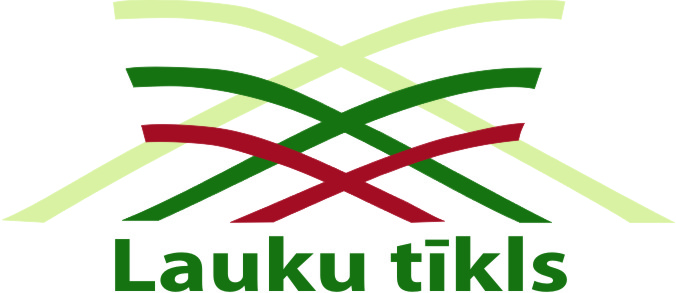 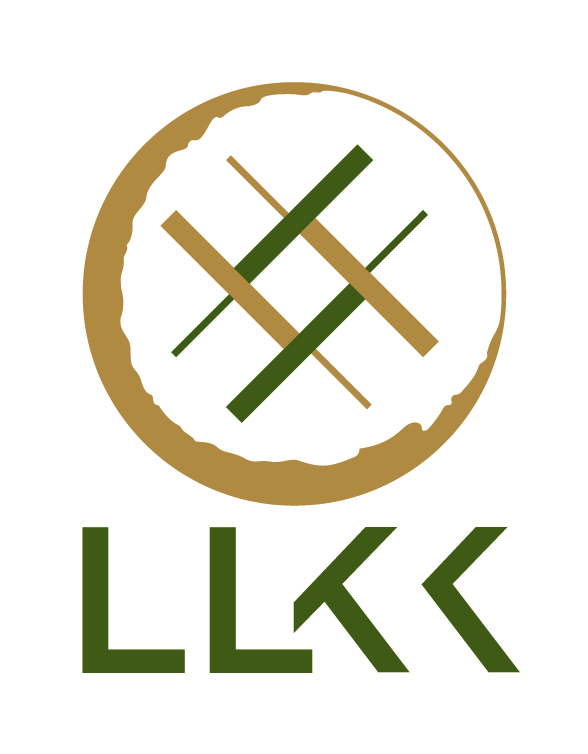 Informatīvi semināri Jēkabpils novada Kalna un Leimaņu pagastos.

13. martā plkst.10:00  Kalna pagasta kultūras namā (Dubultos),                          13:00- Leimaņu Tautas namāTēmas:- Būtiskākās lietas 2017.gada platību maksājumu sezonā, projektu kārtas ( Lauku atbalsta dienesta speciālisti).
- VID, LDC, VAAD, LLKC, PVD uc. aktuālākā informācija (novada lauku attīstības konsultante Ina Sēle).
- Novada un pagasta aktualitātes (E.Meņķis, J.Subatiņš un novada pašvaldības darbinieki).
-Atbildes uz iedzīvotāju jautājumiem.Sīkāka informācija:Ina Sēle
Jēkabpils novada lauku attīstības konsultante
mob.t. 26312414